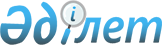 О некоторых вопросах проведения мирных собранийРешение Атбасарского районного маслихата Акмолинской области от 19 января 2021 года № 7С 2/2. Зарегистрировано Департаментом юстиции Акмолинской области 21 января 2021 года № 8333.
      Сноска. Заголовок решения - в редакции решения Атбасарского районного маслихата Акмолинской области от 10.11.2021 № 7С 9/7 (вводится в действие по истечении десяти календарных дней после дня его первого официального опубликования).
      В соответствии с Законом Республики Казахстан от 25 мая 2020 года "О порядке организации и проведения мирных собраний в Республике Казахстан", Атбасарский районный маслихат РЕШИЛ:
      1. Определить специализированные места для организации и проведения мирных собраний в Атбасарском районе согласно приложению 1 к настоящему решению.
      2. Определить порядок использования специализированных мест для организации и проведения мирных собраний, нормы их предельной заполняемости, а также требования к материально-техническому и организационному обеспечению специализированных мест для организации и проведения мирных собраний в Атбасарском районе согласно приложению 2 к настоящему решению.
      3. Определить границы прилегающих территорий, в которых запрещено проведение пикетирования в Атбасарском районе согласно приложению 3 к настоящему решению.
      4. Настоящее решение вступает в силу со дня государственной регистрации в Департаменте юстиции Акмолинской области и вводится в действие со дня официального опубликования. Специализированные места для организации и проведения мирных собраний в Атбасарском районе
      Сноска. Приложение 1 - в редакции решения Атбасарского районного маслихата Акмолинской области от 10.11.2021 № 7С 9/7 (вводится в действие по истечении десяти календарных дней после дня его первого официального опубликования).
      Специализированные места для организации и проведения собраний в Атбасарском районе:
      1. Центральная площадь, город Атбасар, улица Ч.Валиханова, 9.
      2. Площадь сквера Победы, город Атбасар, улица Жениса.
      3. Маршрут следования для проведения мирных собраний: город Атбасар, от Центральной площади по улице Ч.Валиханова до пересечения улицы имени Акана Курманова, по улице имени Акана Курманова до пересечения улицы С.Сейфуллина до сквера Победы.
      4. Площадь, расположенная напротив здания Мариновского сельского Дома культуры, село Мариновка, улица Жениса, 65.
      5. Маршрут следования для проведения мирных собраний: село Мариновка, от пересечения улиц Парковой и Женис до площади, расположенной напротив здания Мариновского сельского Дома культуры.
      6. Площадь, расположенная напротив здания Шуйского сельского Дома культуры, село Шуйское, улица Стадионная, 2.
      7. Маршрут следования для проведения мирных собраний: село Шуйское, от пересечения улиц Оразбека Куанышева и имени Михаила Довжика до площади, расположенной напротив здания Шуйского сельского Дома культуры.
      8. Центральная площадь, село Бастау, улица Байгара, 26а.
      9. Маршрут следования для проведения мирных собраний: село Бастау, от пересечения улиц Достар и имени Сибагат Боранбаева до центральной площади по улице Байгара.
      10. Площадь, расположенная напротив здания Сергеевского сельского Дома культуры, село Сергеевка, улица имени Абылайхана, 17.
      11. Маршрут следования для проведения мирных собраний: село Сергеевка, от пересечения улиц Казахстан и имени Аблайхана до площади, расположенной напротив здания Сергеевского сельского Дома культуры.
      12. Площадь, расположенная напротив здания Сочинского сельского Дома культуры, село Сочинское, улица Бейбитшилик, 18.
      13. Маршрут следования для проведения мирных собраний: село Сочинское, от пересечения улиц Жастар и Бейбитшилик до площади, расположенной напротив здания Сочинского сельского Дома культуры.
      14. Площадь, расположенная напротив здания сельского Дома культуры Акана Курманова, село Акана Курманова, улица Байтерек, 6.
      15. Маршрут следования для проведения мирных собраний: село Акана Курманова, от пересечения улиц Мадениет и Байтерек до площади, расположенной напротив здания сельского Дома культуры Акана Курманова.
      16. Площадь, расположенная напротив здания Тельманского сельского Дома культуры, село Тельмана, улица Ынтымак, 1.
      17. Маршрут следования для проведения мирных собраний: село Тельмана, от пересечения улиц Достык и Ынтымак до площади, расположенной напротив здания Тельманского сельского Дома культуры.
      18. Площадь, расположенная напротив здания коммунального государственного учреждения "Аппарат акима Ярославского сельского округа Атбасарского района", село Тимашевка, улица Орталык, 49/1.
      19. Маршрут следования для проведения мирных собраний: село Тимашевка, от пересечения улиц Гагарина и Орталык до площади, расположенной напротив здания коммунального государственного учреждения "Аппарат акима Ярославского сельского округа Атбасарского района".
      20. Центральная площадь, село Сепе, улица Орталык, 9.
      21. Маршрут следования для проведения мирных собраний: село Сепе, от пересечения улиц Болашак и Орталык до центральной площади.
      22. Площадь, расположенная напротив здания Новосельского сельского Дома культуры, село Новосельское, улица Мадениет, 25.
      23. Маршрут следования для проведения мирных собраний: село Новосельское, от пересечения улиц Женис и Мадениет до площади, расположенной напротив здания Новосельского сельского Дома культуры.
      24. Площадь, расположенная напротив здания Полтавского сельского Дома культуры, село Полтавка, улица СемҰна Петренко, 41.
      25. Маршрут следования для проведения мирных собраний: село Полтавка, от пересечения улиц Абая и СемҰна Петренко до площади, расположенной напротив здания Полтавского сельского Дома культуры.
      26. Площадь, расположенная напротив здания коммунального государственного учреждения "Аппарат акима Покровского сельского округа Атбасарского района", село Покровка, улица Жастар, 9.
      27. Маршрут следования для проведения мирных собраний: село Покровка, от пересечения улиц Мадениет и Жастар до площади, расположенной напротив здания коммунального государственного учреждения "Аппарат акима Покровского сельского округа Атбасарского района".
      28. Центральная площадь, село Борисовка, улица Бейбитшилик, 40.
      29. Маршрут следования для проведения мирных собраний: село Борисовка, от пересечения улиц имени СемҰна Клименко и Бейбитшилик до центральной площади. Порядок использования специализированных мест для организации и проведения мирных собраний, нормы их предельной заполняемости, а также требования к материально-техническому и организационному обеспечению специализированных мест для организации и проведения мирных собраний в Атбасарском районе
      Сноска. Приложение 2 - в редакции решения Атбасарского районного маслихата Акмолинской области от 10.11.2021 № 7С 9/7 (вводится в действие по истечении десяти календарных дней после дня его первого официального опубликования).
      1. Настоящий порядок использования специализированных мест для организации и проведения мирных собраний, нормы их предельной заполняемости, а также требования к материально-техническому и организационному обеспечению специализированных мест для организации и проведения мирных собраний в Атбасарском районе разработан в соответствии с Законом Республики Казахстан "О порядке организации и проведения мирных собраний в Республике Казахстан" (далее – Закон).
      2. Специализированные места используются с соблюдением санитарных норм и правил пожарной безопасности. Допускается проведение мирных собраний в случае отсутствия информации о проведении в специализированных местах других запланированных официальных, культурных, зрелищных культурно-массовых, физкультурно-оздоровительных, спортивных и иных мероприятий, осуществлении строительно-монтажных работ.
      3. Материально-техническое и организационное обеспечение проведения мирных собраний осуществляется их организатором и участниками за счет собственных средств, а также за счет средств и имущества, собранных и (или) переданных для проведения данных мирных собраний, если Законом и иными законами Республики Казахстан не установлено иное.
      4. Нормы предельной заполняемости специализированных мест для организации и проведения мирных собраний в Атбасарском районе:
      1) центральная площадь, город Атбасар, улица Ч.Валиханова, 9, норма предельной заполняемости 200 человек;
      2) площадь сквера Победы, город Атбасар, улица Жениса, норма предельной заполняемости 100 человек;
      3) маршрут следования для проведения мирных собраний: город Атбасар, от Центральной площади по улице Ч.Валиханова до пересечения улицы имени Акана Курманова, по улице имени Акана Курманова до пересечения улицы С.Сейфуллина до сквера Победы, норма предельной заполняемости 100 человек;
      4) площадь, расположенная напротив здания Мариновского сельского Дома культуры, село Мариновка, улица Жениса, 65, норма предельной заполняемости 70 человек;
      5) маршрут следования для проведения мирных собраний: село Мариновка, от пересечения улиц Парковой и Женис до площади, расположенной напротив здания Мариновского сельского Дома культуры, норма предельной заполняемости 70 человек;
      6) площадь, расположенная напротив здания Шуйского сельского Дома культуры, село Шуйское, улица Стадионная, 2, норма предельной заполняемости 50 человек;
      7) маршрут следования для проведения мирных собраний: село Шуйское, от пересечения улиц Оразбека Куанышева и имени Михаила Довжика до площади, расположенной напротив здания Шуйского сельского Дома культуры, норма предельной заполняемости 50 человек;
      8) центральная площадь, село Бастау, улица Байгара, 26 а, норма предельной заполняемости 50 человек;
      9) маршрут следования для проведения мирных собраний: село Бастау, от пересечения улиц Достар и имени Сибагат Боранбаева до центральной площади по улице Байгара, норма предельной заполняемости 50 человек;
      10) площадь, расположенная напротив здания Сергеевского сельского Дома культуры, село Сергеевка, улица имени Абылайхана, 17, норма предельной заполняемости 50 человек;
      11) маршрут следования для проведения мирных собраний: село Сергеевка, от пересечения улиц Казахстан и имени Аблайхана до площади, расположенной напротив здания Сергеевского сельского Дома культуры, норма предельной заполняемости 50 человек;
      12) площадь, расположенная напротив здания Сочинского сельского Дома культуры, село Сочинское, улица Бейбитшилик, 18, норма предельной заполняемости 50 человек;
      13) маршрут следования для проведения мирных собраний: село Сочинское, от пересечения улиц Жастар и Бейбитшилик до площади, расположенной напротив здания Сочинского сельского Дома культуры, норма предельной заполняемости 50 человек;
      14) площадь, расположенная напротив здания сельского Дома культуры Акана Курманова, село Акана Курманова, улица Байтерек, 6, норма предельной заполняемости 50 человек;
      15) маршрут следования для проведения мирных собраний: село Акана Курманова, от пересечения улиц Мадениет и Байтерек до площади, расположенной напротив здания сельского Дома культуры Акана Курманова, норма предельной заполняемости 50 человек;
      16) площадь, расположенная напротив здания Тельманского сельского Дома культуры, село Тельмана, улица Ынтымак, 1, норма предельной заполняемости 50 человек;
      17) маршрут следования для проведения мирных собраний: село Тельмана, от пересечения улиц Достык и Ынтымак до площади, расположенной напротив здания Тельманского сельского Дома культуры, норма предельной заполняемости 50 человек;
      18) площадь, расположенная напротив здания коммунального государственного учреждения "Аппарат акима Ярославского сельского округа Атбасарского района", село Тимашевка, улица Орталык, 49/1, норма предельной заполняемости 50 человек;
      19) маршрут следования для проведения мирных собраний: село Тимашевка, от пересечения улиц Гагарина и Орталык до площади, расположенной напротив здания коммунального государственного учреждения "Аппарат акима Ярославского сельского округа Атбасарского района", норма предельной заполняемости 50 человек;
      20) центральная площадь, село Сепе, улица Орталык, 9, норма предельной заполняемости 50 человек;
      21) маршрут следования для проведения мирных собраний: село Сепе, от пересечения улиц Болашак и Орталык до центральной площади, норма предельной заполняемости 50 человек;
      22) площадь, расположенная напротив здания Новосельского сельского Дома культуры, село Новосельское, улица Мадениет, 25, норма предельной заполняемости 50 человек;
      23) маршрут следования для проведения мирных собраний: село Новосельское, от пересечения улиц Женис и Мадениет до площади, расположенной напротив здания Новосельского сельского Дома культуры, норма предельной заполняемости 50 человек;
      24) площадь, расположенная напротив здания Полтавского сельского Дома культуры, село Полтавка, улица СемҰна Петренко, 41, норма предельной заполняемости 50 человек;
      25) маршрут следования для проведения мирных собраний: село Полтавка, от пересечения улиц Абая и СемҰна Петренко до площади, расположенной напротив здания Полтавского сельского Дома культуры, норма предельной заполняемости 50 человек;
      26) площадь, расположенная напротив здания коммунального государственного учреждения "Аппарат акима Покровского сельского округа Атбасарского района", село Покровка, улица Жастар, 9, норма предельной заполняемости 50 человек;
      27) маршрут следования для проведения мирных собраний: село Покровка, от пересечения улиц Мадениет и Жастар до площади, расположенной напротив здания коммунального государственного учреждения "Аппарат акима Покровского сельского округа Атбасарского района", норма предельной заполняемости 50 человек;
      28) центральная площадь, село Борисовка, улица Бейбитшилик, 40, норма предельной заполняемости 50 человек;
      29) маршрут следования для проведения мирных собраний: село Борисовка, от пересечения улиц имени СемҰна Клименко и Бейбитшилик до центральной площади, норма предельной заполняемости 50 человек;
      5. Не допускается установление юрт, палаток, иных сооружений в специализированных местах для организации и проведения мирных собраний без согласия местного исполнительного органа.
      6. В случае, если на проведение мирного собрания в одном и том же месте и (или) по одному и тому же маршруту следования либо в одно и то же время одновременно претендует несколько организаторов мирных собраний, очередность использования указанного места определяется местным исполнительным органом исходя из времени получения им соответствующего уведомления или заявления от организатора мирных собраний.
      7. Минимальное допустимое расстояние между лицами, принимающими участие в мирном собрании, кроме пикетирования, составляет не менее двух метров, в целях сохранения социальной дистанции.
      8. Минимальное допустимое расстояние между лицами, осуществляющими пикетирование, проводимое одним участником, составляет не менее 100 метров.
      9. Мирные собрания не могут начинаться ранее 9 часов и заканчиваться позднее 20 часов по местному времени Атбасарского района в день проведения мирных собраний. Границы прилегающих территорий, в которых не допускается проведение пикетирования в Атбасарском районе
      Сноска. Приложение 3 - в редакции решения Атбасарского районного маслихата Акмолинской области от 10.11.2021 № 7С 9/7 (вводится в действие по истечении десяти календарных дней после дня его первого официального опубликования).
      На территории Атбасарского района не допускается проведение пикетирования ближе 400 метров от границы прилегающих территорий:
      1) в местах массовых захоронений;
      2) на объектах железнодорожного, водного, воздушного и автомобильного транспорта и прилегающих к ним территориях;
      3) на территориях, прилегающих к организациям, обеспечивающим обороноспособность, безопасность государства и жизнедеятельность населения;
      4) на территориях, прилегающих к опасным производственным объектам и иным объектам, эксплуатация которых требует соблюдения специальных правил техники безопасности;
      5) на магистральных железнодорожных сетях, магистральных трубопроводах, национальной электрической сети, магистральных линиях связи и прилегающих к ним территориях.
					© 2012. РГП на ПХВ «Институт законодательства и правовой информации Республики Казахстан» Министерства юстиции Республики Казахстан
				
      Председатель сессииАтбасарского районного маслихата

С.Аксеитова

      Секретарь Атбасарского районного маслихата

Б.Комбатуров
Приложение 1 к решению
Атбасарского районного
маслихата от 19 января
2021 года № 7С 2/2Приложение 2 к решению
Атбасарского районного
маслихата от 19 января
2021 года № 7С 2/2Приложение 3 к решению
Атбасарского районного
маслихата от 19 января
2021 года № 7С 2/2